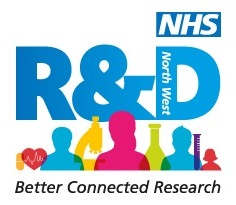 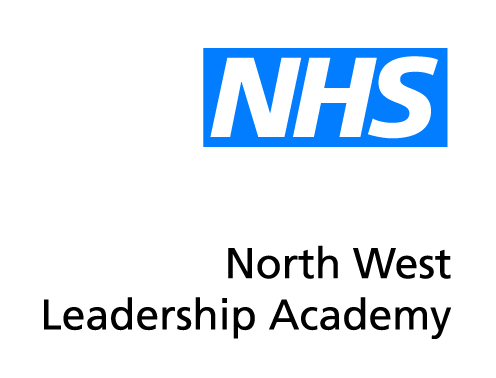 Leading Cultures of Research and Innovation: a leadership development programme.Please return to Leanne.gregory@researchnorthwest.nhs.uk TitleFirst nameSurnameJob titleEmploying organisationContact telephone numberEmailPlease describe briefly the service you lead and the numbers of people in your team (max 200 words)Why are you interested in participating in this programme? What are the three key things you hope to achieve as a consequence of participating?Dates25th/26th January 2018 two day residential1st March one day workshop22nd March one day workshop.Please note you need to be able attend all four days to be eligible for this course.Dates25th/26th January 2018 two day residential1st March one day workshop22nd March one day workshop.Please note you need to be able attend all four days to be eligible for this course.We will be developing an on-line community as part of this programme. Please can you indicate which platform you would prefer to use:- (highlight preferred option)Facebook       Google Plus          WhatsApp       Slack        LinkedIn         Other (please state) We will be developing an on-line community as part of this programme. Please can you indicate which platform you would prefer to use:- (highlight preferred option)Facebook       Google Plus          WhatsApp       Slack        LinkedIn         Other (please state) Do you have approval from your line manager to attend this programme?Yes          No (please circle as appropriate)